	   Définir une « EPINGLE CIRCULAIRE DOUBLE SORTIE COUDEE 90°»Vos coordonnées  Vous désirez :     Qté Puissance :  W – Tension :  V – Charge spécifiques (Cs)  W/cm²Nature du liquide à chauffer :      Nature du blindage (si impératif)  :   - Température de travail :  °CConnexions :	        	      Coude (C) 								    Ø extérieur 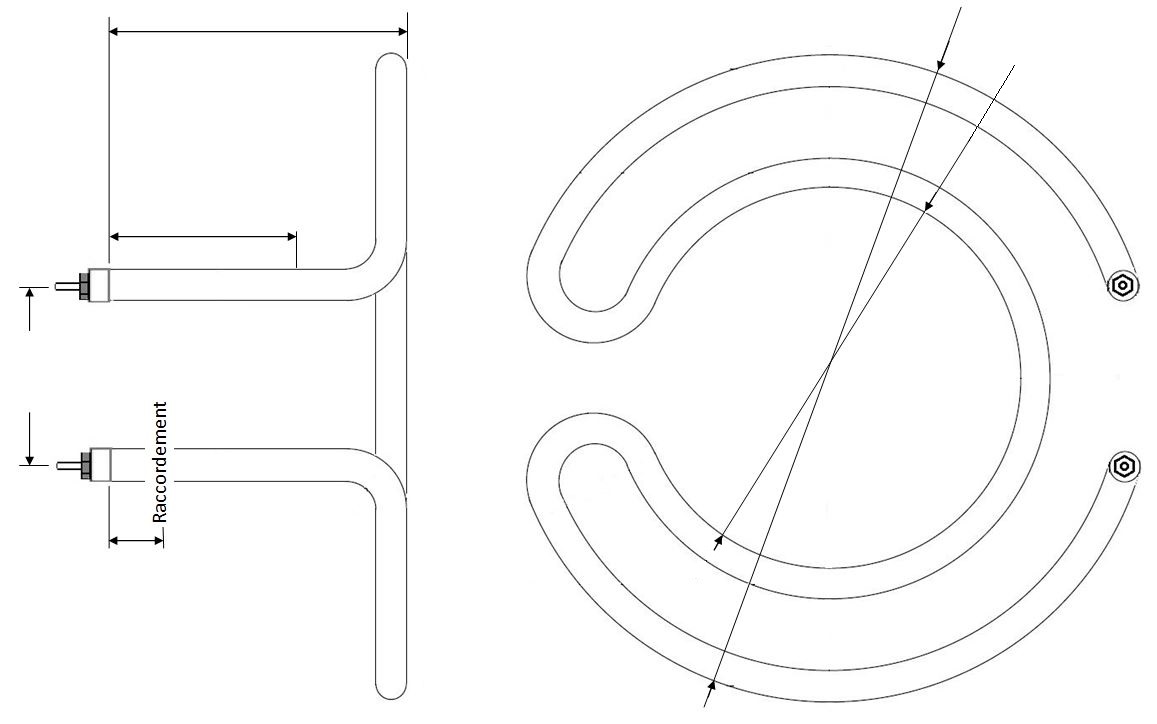 					 	Ø du tube 				             Ø intérieur 		  Non chauffant       		 (NC) Entraxe (Ea)  	            D Les raccordements :Tiges filetées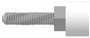  Bornes plates        à étrier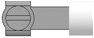  Cosses faston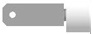  Câble haute T°      Lg 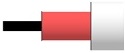  Câble étanche      Lg 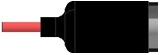  Manchon         Sertis     Brasé     soudé TIG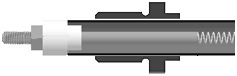                        D :         Rondelle Ø  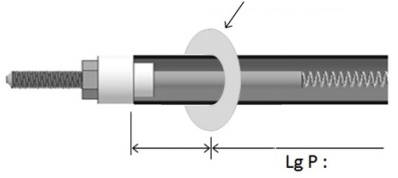                 D :         Autre 